Об утверждении Положенияо Муниципальной общественной комиссииЛенинского сельского поселенияпо обеспечению реализации приоритетногопроекта « Формирование комфортной городскойсреды»1. Утвердить Положение о Муниципальной общественной комиссии Ленинского сельского поселения по обеспечению реализации приоритетного проекта «Формирование комфортной городской среды» согласно приложения 1.2. Утвердить состав Муниципальной общественной комиссию Ленинского сельского поселения согласно приложения 2.       3. Опубликовать Распоряжение в информационном бюллетене Ленинского сельского поселения.       4. Контроль за исполнением настоящего Распоряжения оставляю за собой.Глава Администрации Ленинскогосельского поселения                                                             Т.Н.ДьяченкоРаспоряжение вносит начальник сектора по земельным вопросам и благоустройству территории Ленинского сельского поселенияПриложение 1к Распоряжению Об утверждении Положения о Муниципальной общественной комиссииЛенинского сельского поселенияпо обеспечению реализации приоритетного проекта « Формирование комфортной городской среды»Положениео Муниципальной общественной комиссии Ленинского сельского поселенияпо обеспечению реализации приоритетного проекта «Формирование комфортной городской среды» Муниципальная общественная комиссия Ленинского сельского поселения по обеспечению реализации приоритетного проекта «Формирование комфортной городской среды» (далее – Комиссия) является коллегиальным органом, созданным во исполнение постановления Правительства Российской Федерации от 10.02.2017 № 169 «Об утверждении Правил предоставления и распределения субсидий из федерального бюджета бюджетам субъектов Российской Федерации на поддержку государственных программ субъектов Российской Федерации и муниципальных программ формирования комфортной городской среды»  в целях осуществления контроля и координации деятельности в рамках реализации приоритетного проекта «Формирование комфортной городской среды» на территории Ленинского сельского поселения Аксайского района Ростовской области, а также обсуждения и проведения оценки предложений заинтересованных лиц по реализации муниципальной программы.Комиссия в своей деятельности руководствуется Конституцией Российской Федерации, федеральными законами, указами и распоряжениями Президента Российской Федерации, постановлениями и распоряжениями Правительства Российской Федерации, правовыми актами Ростовской области, иными правовыми актам, а также настоящим Положением.Руководство деятельностью Комиссии осуществляет высшее должностное лицо Глава Администрации Ленинского сельского поселения (далее – председатель Комиссии).Комиссия создается в целях:осуществления контроля за реализацией приоритетного проекта «Формирование комфортной городской среды» (далее – Приоритетный проект) и рассмотрения любого рода вопросов, возникающих в связи с его реализацией;осуществления контроля и координации хода выполнения муниципальных программ формирования комфортной городской среды (далее – муниципальные программы), в том числе конкретных мероприятий в рамках указанных программ;осуществления контроля и координации хода выполнения мероприятий по поддержке обустройства мест массового отдыха населения (городских парков) (далее соответственно - мероприятия по благоустройству парков);предварительного рассмотрения и согласования отчетов реализации муниципальных образований – получателей субсидии из бюджета субъекта Российской Федерации о реализации муниципальных программ;иных целей – по усмотрению муниципального образования Ростовской области.Задачами комиссии являются:совместно с органами исполнительной власти Ростовской области, органами местного самоуправления муниципальных образований Ростовской области (далее - органы местного самоуправления), депутатами муниципального образования, общественными организациями, высшими образовательными учреждениями осуществление взаимодействия по вопросам контроля и координации за ходом выполнения муниципальных программ муниципального образования по формированию комфортной городской среды, в том числе за реализацией конкретных мероприятий в рамках указанных программ, а также предварительного рассмотрения и согласования отчетов о реализации Проекта, направляемых в Минстрой России;рассмотрение и обобщение результатов реализации мероприятий направленных на реализацию Проекта в Ростовской области;рассмотрение предложений участников комиссии по вопросам реализации Проекта в Ростовской области;осуществление, в пределах своей компетенции, контроля за выполнением решений комиссии.Для реализации вышеуказанных задач комиссия выполняет следующие функции:организует взаимодействие органов исполнительной власти субъекта Российской Федерации, органов местного самоуправления, политических партий и движений, общественных организаций и иных организаций и лиц по обеспечению реализации мероприятий Проекта или иных связанных с ним мероприятий;взаимодействует с органами исполнительной власти субъекта Российской Федерации, органами местного самоуправления, политическими партиями и движениями, общественными организациями, объединениями предпринимателей и иными лицами в части координации деятельности по реализации мероприятий Проекта, в том числе в части полноты и своевременности выполнения таких мероприятий;анализирует отчеты об исполнении муниципальной программы, и дает заключения по ним, а также любые иные материалы, связанные с реализацией Проекта;рассматривает спорные и проблемные вопросы реализации Проекта, рассматривает, вырабатывает (участвует в выработке) предложения по реализации Проекта;иные функции.Комиссия для решения возложенных на нее задач имеет право:запрашивать в установленном порядке у территориальных органов федеральных органов исполнительной власти, органов исполнительной власти Ростовской области, органов местного самоуправления, организаций независимо от форм собственности материалы и информацию по вопросам, относящимся к компетенции комиссии;приглашать на свои заседания представителей, органов исполнительной власти Ростовской области, органов местного самоуправления и иных представителей;заслушивать на своих заседаниях представителей государственных органов, органов местного самоуправления, научных и общественных организаций по вопросам, относящимся к компетенции комиссии; разрабатывать и направлять предложения в органы исполнительной власти Ростовской области, органы местного самоуправления, учреждения и организации, а также в общественные объединения рекомендации по рассматриваемым вопросам.В состав комиссии входят: председатель комиссии, заместитель председателя комиссии, секретарь и другие члены комиссии. Председателем комиссии является глава администрации муниципального образования.Председатель комиссии руководит ее деятельностью, определяет порядок рассмотрения вопросов, в установленном порядке вносит предложения об изменении состава комиссии.Заседания комиссии проводятся по мере необходимости. Заседания проводит председатель комиссии, либо по его поручению заместитель председателя комиссии, либо в случае отсутствия последнего и по поручению председателя комиссии – один из членов комиссии.Решения комиссии принимаются большинством голосов присутствующих на заседании членов комиссии и оформляются протоколом, который подписывают председательствующий на заседании комиссии и секретарь комиссии. Секретарь комиссии в течение 5 рабочих дней с даты подписания протокола заседания комиссии направляет копию протокола заседания членам комиссии, руководителям органов местного самоуправления муниципальных образований Ростовской области, чьи вопросы рассматривались на заседании комиссии.Члены комиссии должны присутствовать на заседаниях лично. В случае невозможности присутствия члена комиссии на заседании по уважительным причинам он вправе с согласия председателя комиссии направить для участия в заседании своего представителя.Иные положения о деятельности Комиссии определяются по усмотрению муниципального образования.Приложение 2к Распоряжению  Об утверждении Положения о Муниципальной общественной комиссии Ленинского сельского поселения по обеспечению реализации приоритетного проекта «Формирование комфортной городской среды»СоставМуниципальной общественной комиссии Ленинского сельского поселенияПредседатель: Дьяченко Т.Н. – Глава Администрации Ленинского сельского поселения.Зам. председателя: Педько М.П.- Зам.Главы Администрации Ленинского сельского поселения.Секретарь - Чижик А.В. - начальник сектора по земельным вопросам и благоустройству.Члены комиссии:Лемская М.А. – начальник отдела ЖКХ и муниципального имущества Ленинского сельского поселения.Головань Т.Н.- старший инспектор администрации Ленинского сельского поселения.Гордей К.Р.- старший инспектор администрации Ленинского сельского поселения.Шарифов С.Ш.- депутат Собрания депутатов Ленинского сельского поселенияБерезин А.А.- депутат Собрания депутатов Ленинского сельского поселения 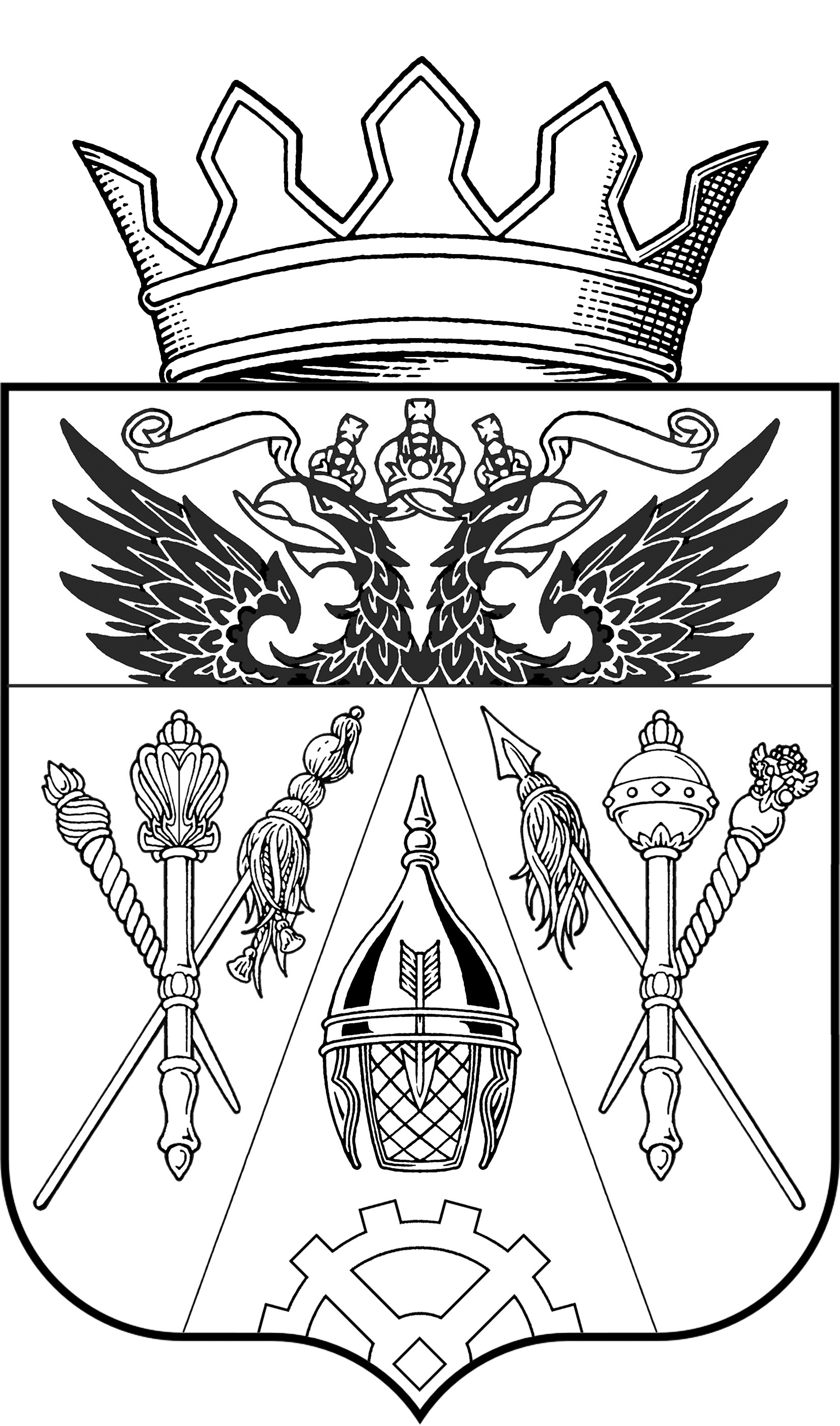  АДМИНИСТРАЦИЯ ЛЕНИНСКОГО СЕЛЬСКОГО ПОСЕЛЕНИЯ АКСАЙСКОГО РАЙОНА РОСТОВСКОЙ ОБЛАСТИРАСПОРЯЖЕНИЕ АДМИНИСТРАЦИЯ ЛЕНИНСКОГО СЕЛЬСКОГО ПОСЕЛЕНИЯ АКСАЙСКОГО РАЙОНА РОСТОВСКОЙ ОБЛАСТИРАСПОРЯЖЕНИЕ АДМИНИСТРАЦИЯ ЛЕНИНСКОГО СЕЛЬСКОГО ПОСЕЛЕНИЯ АКСАЙСКОГО РАЙОНА РОСТОВСКОЙ ОБЛАСТИРАСПОРЯЖЕНИЕ АДМИНИСТРАЦИЯ ЛЕНИНСКОГО СЕЛЬСКОГО ПОСЕЛЕНИЯ АКСАЙСКОГО РАЙОНА РОСТОВСКОЙ ОБЛАСТИРАСПОРЯЖЕНИЕ АДМИНИСТРАЦИЯ ЛЕНИНСКОГО СЕЛЬСКОГО ПОСЕЛЕНИЯ АКСАЙСКОГО РАЙОНА РОСТОВСКОЙ ОБЛАСТИРАСПОРЯЖЕНИЕ АДМИНИСТРАЦИЯ ЛЕНИНСКОГО СЕЛЬСКОГО ПОСЕЛЕНИЯ АКСАЙСКОГО РАЙОНА РОСТОВСКОЙ ОБЛАСТИРАСПОРЯЖЕНИЕ АДМИНИСТРАЦИЯ ЛЕНИНСКОГО СЕЛЬСКОГО ПОСЕЛЕНИЯ АКСАЙСКОГО РАЙОНА РОСТОВСКОЙ ОБЛАСТИРАСПОРЯЖЕНИЕ АДМИНИСТРАЦИЯ ЛЕНИНСКОГО СЕЛЬСКОГО ПОСЕЛЕНИЯ АКСАЙСКОГО РАЙОНА РОСТОВСКОЙ ОБЛАСТИРАСПОРЯЖЕНИЕ АДМИНИСТРАЦИЯ ЛЕНИНСКОГО СЕЛЬСКОГО ПОСЕЛЕНИЯ АКСАЙСКОГО РАЙОНА РОСТОВСКОЙ ОБЛАСТИРАСПОРЯЖЕНИЕ АДМИНИСТРАЦИЯ ЛЕНИНСКОГО СЕЛЬСКОГО ПОСЕЛЕНИЯ АКСАЙСКОГО РАЙОНА РОСТОВСКОЙ ОБЛАСТИРАСПОРЯЖЕНИЕ АДМИНИСТРАЦИЯ ЛЕНИНСКОГО СЕЛЬСКОГО ПОСЕЛЕНИЯ АКСАЙСКОГО РАЙОНА РОСТОВСКОЙ ОБЛАСТИРАСПОРЯЖЕНИЕ АДМИНИСТРАЦИЯ ЛЕНИНСКОГО СЕЛЬСКОГО ПОСЕЛЕНИЯ АКСАЙСКОГО РАЙОНА РОСТОВСКОЙ ОБЛАСТИРАСПОРЯЖЕНИЕ27февраля2017 г.№10х. Ленинах. Ленинах. Ленинах. Ленинах. Ленинах. Ленинах. Ленинах. Ленинах. Ленинах. Ленинах. Ленинах. Ленина